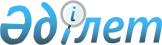 Об утверждении Перечня сведений, необходимых для осуществления камерального контроля, а также Правил их представления уполномоченными органами в сфере таможенного дела и в области технического регулирования, органами по подтверждению соответствия и испытательными лабораториями (центрами)
					
			Утративший силу
			
			
		
					Приказ Министра финансов Республики Казахстан от 5 июня 2015 года № 421 Зарегистрирован в Министерстве юстиции Республики Казахстан 19 августа 2015 года № 11904. Утратил силу приказом Министра здравоохранения Республики Казахстан от 25 ноября 2020 года № ҚР ДСМ-202/2020.
      Сноска. Утратил силу приказом Министра здравоохранения РК от 25.11.2020 № ҚР ДСМ-202/2020 (вводится в действие по истечении десяти календарных дней после дня его первого официального опубликования).
      В соответствии с пунктом 6 статьи 21 Кодекса Республики Казахстан от 18 сентября 2009 года "О здоровье народа и системе здравоохранения", ПРИКАЗЫВАЮ:
      1. Утвердить:
      1) Перечень сведений, необходимых для осуществления камерального контроля согласно приложению 1 к настоящему приказу;
      2) Правила представления перечня сведений, необходимых для осуществления камерального контроля уполномоченными органами в сфере таможенного дела и в области технического регулирования, органами по подтверждению соответствия и испытательными лабораториями (центрами) согласно приложению 2 к настоящему приказу.
      2. Комитету по защите прав потребителей Министерства национальной экономики Республики Казахстан в установленном законодательством Республики Казахстан порядке обеспечить:
      1) государственную регистрацию настоящего приказа в Министерстве юстиции Республики Казахстан;
      2) в течение десяти календарных дней после государственной регистрации настоящего приказа его направление на официальное опубликование в периодических печатных изданиях и информационно-правовой системе "Әділет";
      3) размещение настоящего приказа на интернет-ресурсе Министерства национальной экономики Республики Казахстан и на интранет-портале государственных органов.
      3. Контроль за исполнением настоящего приказа возложить на курирующего вице-министра национальной экономики Республики Казахстан.
      4. Настоящий приказ вводится в действие по истечении десяти календарных дней после дня его первого официального опубликования.
      "СОГЛАСОВАН"   
      Министр по инвестициям и развитию   
      Республики Казахстан   
      _________________ А. Исекешев   
      от 10 июля 2015 года
      "СОГЛАСОВАН"   
      Министр финансов   
      Республики Казахстан   
      ________________ Б. Султанов   
      от 30 июня 2015 года Перечень сведений, необходимых для осуществления камерального
контроля
      1. Перечень сведений, необходимых для осуществления камерального контроля предоставляемый уполномоченным органом в сфере таможенного дела:
      1) страна отправления;
      2) регистрационный номер декларации на товары (далее – ДТ);
      3) департамент государственных доходов декларирования;
      4) страна происхождения товара;
      5) бизнес-партнер;
      6) фамилия, имя, отчество (при его наличии)/наименование участника внешнеэкономической деятельности (далее – УВЭД);
      7) индивидуальный идентификационный номер (далее – ИИН)/бизнес идентификационный номер (далее – БИН) УВЭД;
      8) УВЭД, юридический адрес;
      9) код товара по товарной номенклатуре внешнеэкономической деятельности Таможенного союза (далее – ТН ВЭД ТС);
      10) наименование товара;
      11) описание товара из ДТ;
      12) вес товара, нетто (килограмм);
      13) количество в дополнительных единицах измерения (далее – ДЕИ);
      14) отметка об условном выпуске товара.
      2. Перечень сведений, необходимых для осуществления камерального контроля предоставляемый уполномоченным органом в области технического регулирования:
      1) фамилия, имя, отчество (при его наличии)/наименование, адрес, БИН/ИИН заявителя;
      2) наименование изготовителя (производителя);
      3) код (коды) по товарной номенклатуре внешнеэкономической деятельности Таможенного союза (ТН ВЭД ТС);
      4) количественные сведения по товарам;
      5) информация о нормативных правовых актах и нормативных документах, на соответствие требованиям которых проводилось подтверждение соответствия;
      6) информация о документах, представленных заявителем в орган по подтверждению соответствия в качестве доказательства соответствия продукции требованиям нормативных правовых актов, информация о проведенных исследованиях (испытаниях) и измерениях (дата, номер протокола испытаний, наименование и номер аттестата аккредитации испытательной лаборатории, выдавшей протокол испытаний, дата, номер иностранного сертификата, наименование органа его выдавшего);
      7) дата и причина приостановления, возобновления или прекращения действия сертификата соответствия (декларации о соответствии);
      8) дата, срок продления действия сертификата соответствия (декларации о соответствии) и основание для его продления;
      9) сведения о приложении (приложениях) к сертификату соответствия (декларации о соответствии);
      10) наименование, адрес, номер и дата выдачи аттестата аккредитации органа по подтверждению соответствия, выдавшего (зарегистрировавшего) сертификат соответствия (декларацию о соответствии);
      11) фамилия, имя, отчество (при его наличии) руководителя органа по сертификации, выдавшего (зарегистрировавшего) сертификат соответствия (декларацию о соответствии);
      12) фамилия, имя, отчество (при его наличии) эксперта-аудитора (эксперта);
      13) срок действия, регистрационный номер сертификата соответствия (декларации о соответствии), учетный номер бланка, на котором оформлен сертификат соответствия (декларация о соответствии). Правила
представления перечня сведений, необходимых для осуществления
камерального контроля уполномоченными органами в сфере
таможенного дела и в области технического регулирования
органами по подтверждению соответствия и испытательными
лабораториями (центрами)
      1. Настоящие Правила представления перечня сведений, необходимых для осуществления камерального контроля разработаны в соответствии с пунктом 6 статьи 21 Кодекса Республики Казахстан от 18 сентября 2009 года "О здоровье народа и системе здравоохранения" и определяют порядок представления уполномоченными органами в сфере таможенного дела и в области технического регулирования, органами по подтверждению соответствия и испытательными лабораториями (центрами) перечня сведений об участниках внешнеэкономической деятельности, по импортируемым товарам и о заявителях, обратившихся за подтверждением (оценкой) соответствия продукции ведомству уполномоченного органа в сфере санитарно-эпидемиологического благополучия населения (далее – ведомство), а также форму и способы передачи сведений с целью им осуществления камерального контроля.
      2. Уполномоченные органы в сфере таможенного дела и в области технического регулирования представляют сведения в ведомство в соответствии с настоящими Правилами.
      3. Уполномоченные органы в сфере таможенного дела и в области технического регулирования письменно уведомляют ведомство об определении должностных лиц, ответственных за подготовку, передачу сведений в соответствии с настоящими Правилами, в случае автоматизации процесса сведения передаются в автоматическом режиме и должностным лицам предоставляются права доступа к системе.
      Сноска. Пункт 3 в редакции приказа Министра национальной экономики РК от 11.11.2016 № 474 (вводится в действие по истечении десяти календарных дней после дня его первого официального опубликования).


       4. Сведения представляются уполномоченными органами в сфере таможенного дела и в области технического регулирования в ведомство путем оформления сопроводительного письма с приложением информации на электронном носителе, в случае автоматизации передаются в автоматическом режиме в сроки, предусмотренные в пунктах 5 и 7 настоящих Правил. 
      В случае автоматизации процесса камерального контроля ответственным должностным лицам предоставляются права доступа для передачи сведений в систему в автоматическом режиме.
      Прилагаемая к сопроводительному письму информация (сведения) направляется в одном из перечисленных форматов (Excel, SQL, DBF) по каналам связи или на электронных носителях.
      Сноска. Пункт 4 в редакции приказа Министра национальной экономики РК от 11.11.2016 № 474 (вводится в действие по истечении десяти календарных дней после дня его первого официального опубликования).


       5. Уполномоченный орган в сфере таможенного дела ежемесячно до пятого числа, месяца следующего за отчетным предоставляет в ведомство сведения согласно Перечня сведений, необходимых для осуществления камерального контроля.
      6. Уполномоченный орган в области технического регулирования организует сбор от органов по подтверждению соответствия сведений о продукции и заявителях, обратившихся за подтверждением (оценкой) соответствия продукции.
      7. Уполномоченный орган в области технического регулирования ежемесячно до десятого числа месяца, следующего за отчетным представляет в ведомство сведения согласно Перечня сведений, необходимых для осуществления камерального контроля.
      8. Исключен приказом Министра национальной экономики РК от 11.11.2016 № 474 (вводится в действие по истечении десяти календарных дней после дня его первого официального опубликования).
					© 2012. РГП на ПХВ «Институт законодательства и правовой информации Республики Казахстан» Министерства юстиции Республики Казахстан
				
Министр
национальной экономики
Республики Казахстан
Е. ДосаевПриложение 1
к приказу Министра
национальной экономики
Республики Казахстан
от 5 июня 2015 года № 421Приложение 2
к приказу Министра
национальной экономики
Республики Казахстан
от 5 июня 2015 года № 421